MY FEEDBACK FORM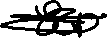 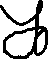 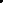 NAME/SIGNATURE/DATE: EJUONEATSE TOSAN DORCAS;………………………….………. .; 30th April 2020S/NPARAMETERRESPONSE LEVELRESPONSE LEVELRESPONSE LEVELS/NPARAMETERYES(5 points)NO(0 points)NOTSURE(3points)1Are you learning valuable information?Yes2Are the explanations of concepts clear?Not sure3Is the Instructor’s delivery engaging?Yes4Are there enough helpful practice activities?Yes5Was the course description accurate?Yes6Is the instructor knowledgeable about the topic?YesTOTAL SCORETOTAL SCORE25points3pointsFINAL REMARKSFINAL REMARKSIt was wonderful apart from the network issues I had a few time and I couldn’t hear properly most of the timeBut the remaining part of the class I understood properlyIt was wonderful apart from the network issues I had a few time and I couldn’t hear properly most of the timeBut the remaining part of the class I understood properlyIt was wonderful apart from the network issues I had a few time and I couldn’t hear properly most of the timeBut the remaining part of the class I understood properlyEXCELLENT (5POINTS)EXCELLENT (5POINTS)FAIR (3 POINT)FAIR (3 POINT)POOR (0 POINTS)POOR (0 POINTS)